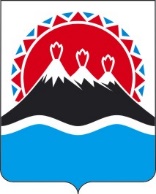 П О С Т А Н О В Л Е Н И ЕПРАВИТЕЛЬСТВА  КАМЧАТСКОГО КРАЯ                   г. Петропавловск-КамчатскийПРАВИТЕЛЬСТВО ПОСТАНОВЛЯЕТ:1. Внести изменение в приложение к постановлению Правительства Камчатского от 19.06.2014 № 261-П «Об утверждении Порядка разработки и утверждения краткосрочных планов реализации региональной программы капитального ремонта общего имущества в многоквартирных домах в Камчатском крае», дополнив его частью 101 следующего содержания:«101. При актуализации краткосрочного плана муниципального образования в части включения в него видов работ (услуг) по капитальному ремонту общего имущества в многоквартирных домах, которые не были включены в краткосрочный план при его формировании в порядке, установленном частями 2-8 настоящего Порядка (за исключением работ установленных пунктами 4 и 5 части 1 статьи 14 Закона Камчатского края от 02.12.2013 № 359 «Об организации проведения капитального ремонта общего имущества в многоквартирных домах в Камчатском крае»), осуществляется не позднее 1 апреля года, в котором планируется проведение таких работ.Действие первого абзаца настоящей части не распространяется на многоквартирные дома, формирующие фонд капитального ремонта общего имущества в многоквартирном доме на специальном счете»;2. Настоящее постановление вступает в силу после дня его официального опубликования.[Дата регистрации]№[Номер документа]О внесении изменения в приложение к постановлению Правительства Камчатского края от 19.06.2014 № 261-П «Об утверждении Порядка разработки и утверждения краткосрочных планов реализации региональной программы капитального ремонта общего имущества в многоквартирных домах в Камчатском крае»Председатель Правительства - Первый вице-губернатор Камчатского края[горизонтальный штамп подписи 1]А.О. Кузнецов